G M I N A  Ł A G I E W N I K I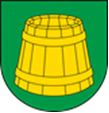 ul. Jedności Narodowej 2158-210  Ł a g  i  e  w  n  i  k  itel. 74 89 39 316, 74 89 39 455,  fax. 74 89 40 130REGON 931934650  -  NIP 914 000 58 12e-mail: gmina@lagiewniki.pl  http://www.lagiewniki.plŁagiewniki, dnia 04-01-2024 r.ZAPYTANIE OFERTOWEktórego wartość nie przekracza wyrażonej w złotych równowartości kwoty 130.000 zł nettonaWYBÓR WYKONAWCY USŁUGIpolegających na:Opracowanie Programu Funkcjonalno – Użytkowego dla zadania pod nazwą: „Opracowanie PFU - Programu Funkcjonalno - Użytkowego na zadanie:
„Modernizacja dolnej stacji uzdatniania wody”.ZAMAWIAJĄCYGmina Łagiewniki, 58-210 Łagiewniki, ul. Jedności Narodowej 21Osoba uprawniona do kontaktu w sprawie ofert : Antoni Buczak, tel./fax (74) 66-33-416, w komunikatach na stronie postępowania: https://platformazakupowa.pl/pn/lagiewniki/proceedingsTRYB UDZIELENIA ZAMÓWIENIAZapytanie ofertowe realizowane jest bez stosowania ustawy z dnia 11.09.2019 r. Prawo zamówień publicznych zgodnie z art. 2 ust. 1 pkt 1 ustawy, (t.j. Dz. U. z 2023 r. poz. 1605 z późn. zm.).Postępowanie prowadzone jest na podstawie przepisów Kodeksu Cywilnego, w szczególności 
art. 70 ¹ - 70 4Jednocześnie uprzejmie informujemy, że niniejsza informacja nie stanowi oferty w myśl art. 66 Kodeksu Cywilnego, jak również nie jest ogłoszeniem w rozumieniu ustawy Prawo zamówień publicznych i ma na celu wyłącznie rozeznanie na rynku w zakresie cen i obszaru realizacji. OPIS PRZEDMIOTU ZAMÓWIENIANa podstawie Rozporządzenie Ministra Rozwoju i Technologii z dnia 20 grudnia 2021 r. 
w sprawie szczegółowego zakresu i formy dokumentacji projektowej, specyfikacji technicznych wykonania i odbioru robót budowlanych oraz programu funkcjonalno-użytkowego (t.j. Dz. U. z 2021 r. poz. 2454), po odbyciu wizji lokalnej w terenie z udziałem Zarządcy wodociągu – Zakład Usług Komunalnych w Łagiewnikach, ul. Słowiańska 13, tel. 74/ 89-39-364, przedmiotem zamówienia jest: Przedsięwzięcie obejmuje wykonanie kompleksowej modernizacji dolnej stacji uzdatniania wody znajdującej w m. Białobrzezie w gminie Kondratowice, pow. Strzeliński na działce ewidencyjnej 021702_2.0001.32/4.Stacja jest podstawowym obiektem zbiorczego systemu zasilania wody mieszkańców gminy Łagiewniki i gminy Kondratowice. W obiekcie prowadzony jest proces intensywnego otwartego napowietrzania wody ujmowanej ze studni głębionych, w wyniku którego utleniane jest znajdujące się w niej duże ilości żelazo. Napowietrzona woda tłoczona jest do górnej stacji uzdatniania wody znajdującej się w m. Białobrzezie i dalej do mieszkańców i innych odbiorców usług.Obiekt wybudowany w latach dziewięćdziesiątych i bez żadnych remontów eksploatowany do dzisiaj znajduje się w bardzo złym stanie technicznym. Powoduje to ryzyko niespełnienia przez dostawcę wody wymogów jakościowych obowiązujących dla wody przeznaczonej do spożycia przez ludzi oraz problemy zarastania rurociągów przesyłowych. W szczególności modernizacji wymagają: 1)	budynek stacji napowietrzania i pomp (dostosować do norm oszczędności energii 
i izolacyjności cieplnej), 2)	system napowietrzania wody, 3)	układ tłoczenia wody do górnej stacji, 4)	instalacje sanitarne (w szczególności wentylacja), 5)	instalacje elektryczno – energetyczne, 6)	system monitoringu i sterowania, 7)	oświetlenie obiektu i terenu,8)	elementy zagospodarowania terenu (dojścia dojazdy, ogrodzenie).W ramach przedsięwzięcia Zamawiający oczekuje budowy:1.	dodatkowego osadnika do procesów wstępnego usuwania utlenionego żelaza w celu poprawy warunków i efektywności pracy górnej stacji uzdatniania wody2.	instalacji fotowoltaicznej na obiekcieOPRACOWANIE PROGRAMU FUNKCJONALNO – UŻYTKOWEGO (PFU) DLA ZADAŃ:Modernizacja dolnej stacji uzdatniania wody – 1 egzemplarz + wersja elektroniczna na płycie CD;Ustalenie kosztów prac projektowych - 1 egzemplarz + wersja elektroniczna na płycie CD;Ustalenie kosztów robót budowlanych - 1 egzemplarz + wersja elektroniczna na płycie CD;Analiza efektywności kosztowej w ujęciu wariantowym - 1 egzemplarz + wersja elektroniczna na płycie CD;DANE OGÓLNE Miejsce realizacji obejmuje zakres: m. Białobrzezie w gminie Kondratowice, pow. Strzeliński na działce ewidencyjnej 021702_2.0001.32/4.PRZEWIDYWANY TERMIN REALIZACJITermin realizacji: do …………………..2024 r.SPOSÓB PRZYGOTOWANIA OFERTYOferta powinna zawierać: Wypełniony Formularz ofertowy wg wzoru stanowiącego Załącznik Nr 1 do niniejszego Zapytania; Pełnomocnictwo do reprezentowania Wykonawcy, o ile ofertę składa pełnomocnik.Wypełnione załączniki: nr 2 – zgoda na przetwarzanie danych, nr 3 - wykaz usług, nr 4 – oświadczenie wykonawcy, OCENA OFERT 1. Zamawiający dokona oceny ważnych ofert biorąc pod uwagę następujące kryteria:cena oferty brutto – 70 %,doświadczenie wykonawcy w podobnych projektach – 30%(doświadczenie wyliczalne dla trzech projektów podobnych tj. 1 projekt lub PFU, 2 projekty lub  PFU, 3 projekty lub PFU)Kryterium „cena oferty” - waga 70%Ocena oferty zostanie przeprowadzona na podstawie ceny oferty wskazanej przez Wykonawcę w ofercie przeliczonej na ilość punktów wg wzoru:                    Najniższa cena brutto spośród złożonych (ważnych) ofert (brutto)Pc = ------------------------------------------------------------------------------------- x 100x70%                      Cena oferty badanej (brutto)gdzie:Pc - ilość punktów uzyskanych przez ofertę badaną.Badana oferta może uzyskać maksymalnie 70 pkt.Kryterium „doświadczenie wykonawcy w podobnych projektach na wykonane usługi projektowe” - waga 30%Kryterium „cena oferty” - waga 30%Ocena ofert zostanie przeprowadzona na podstawie doświadczenia wykonawcy w podobnych opracowaniach projektowych lub PFU na wykonanie/remont obiektów wodociągowych lub kanalizacyjnych wskazanego przez wykonawcę w ofercie przeliczonego na ilość punktów wg wzoru:Doświadczenie wykonawcy w podobnych projektach na wykonane usługi badanej oferty. Badana oferta może uzyskać maksymalnie 30 pkt. W przypadku, gdy w badanej ofercie wykazano zrealizowanie jednego podobnego opracowania projektowego lub PFU to wówczas za kryterium jakości 1 projekt oferta uzyska 10 pkt, 2 projekty oferta uzyska 20 pkt, 3 projekty oferta uzyska 30 pkt.UWAGA:1. Wykonawca zobowiązany jest do podania referencji co najmniej jednego podobnego opracowania projektowego lub PFU na wykonanie/remont obiektów wodociągowych lub kanalizacyjnych,2.  W przypadku, gdy Wykonawca w formularzu ofertowym nie wpisze „referencji”, Zamawiający uzna, że za oferowane doświadczenie uzyska 0 pkt.2. Zamawiający dopuszcza negocjacje oferty w celu doprecyzowania jej szczegółów, warunków realizacji, w tym ustalenia ostatecznej ceny usługi, w szczególności gdy cena oferty najkorzystniejszej przekroczy kwotę jaką Zamawiający może przeznaczyć na realizację zamówienia. O terminie i miejscu przeprowadzenia negocjacji wybrany oferent zostanie powiadomiony elektronicznie.3. W celu zapewnienia porównywalności wszystkich ofert, Zamawiający zastrzega sobie prawo do skontaktowania się z właściwymi Oferentami w celu uzupełnienia lub doprecyzowania złożonych dokumentów.4. Składając ofertę Oferent akceptuje warunki określone w niniejszym Zapytaniu oraz we wzorze umowy.5. Zamawiający zastrzega sobie prawo wyboru oferty.6. Zamawiający zastrzega sobie prawo rezygnacji z zamówienia bez podania przyczyny.7. Niniejsze zapytanie ofertowe nie stanowi zobowiązania do zawarcia umowy.8. Zamawiający dopuszcza negocjacje oferty w celu doprecyzowania jej szczegółów, warunków realizacji, w tym ustalenia ostatecznej ceny usługi, w szczególności gdy cena oferty najkorzystniejszej przekroczy kwotę jaką Zamawiający może przeznaczyć na realizację zamówienia. O terminie i miejscu przeprowadzenia negocjacji wybrany oferent zostanie powiadomiony telefonicznie.9. W celu zapewnienia porównywalności wszystkich ofert, Zamawiający zastrzega sobie prawo do skontaktowania się z właściwymi Oferentami w celu uzupełnienia lub doprecyzowania złożonych dokumentów.10.Składając ofertę Oferent akceptuje warunki określone w niniejszym Zapytaniu oraz we wzorze umowy.MIEJSCE ORAZ TERMIN SKŁADANIA OFERT Formularz ofertowy - załącznik nr 1 (wraz z załącznikami nr 2, nr 3, nr 4,) zawierający ofertę potwierdzoną podpisem osoby upoważnionej do zaciągania zobowiązań w imieniu oferenta składać należy poprzez stronę: www.platformazakupowa.pl, w terminie do 18-01-2024 r. 
do godz. 10:00. Otwarcie ofert nastąpi w dniu 18-01-2024 r. o godz. 10.05. OKRES GWARANCJIOkres gwarancji jakości na przedmiot zamówienia będzie wynosił 36 miesięcy.WARUNKI PŁATNOŚCI Z tytułu wykonania usługi Zamawiający zapłaci Wykonawcy wynagrodzenie w terminie 14 dni
od przedłożenia Zamawiającemu prawidłowo wystawionej faktury wraz z pozytywnym protokołem odbioru. Wynagrodzenie płatne będzie przelewem na rachunek bankowy wskazany w umowie. 
Za dzień dokonania zapłaty Wykonawca uzna datę obciążenia rachunku Zamawiającego.POSTANOWIENIA KOŃCOWEZgodnie z art. 70¹ par. 3 Kodeksu Cywilnego zastrzega się, że niniejsze ogłoszenie zapytania ofertowego, jak też otrzymanie w wyniku niniejszego zapytania „oferty cenowej” nie jest równoznaczne ze złożeniem zamówienia przez Gminę Łagiewniki i nie łączy się z koniecznością zawarcia przez niego umowy.Do spraw nieuregulowanych w niniejszym zapytaniu ofertowym mają zastosowanie przepisy Kodeksu Cywilnego.Wykaz Załączników:Załącznik_1_ formularz_ oferty.Załącznik_2_projekt_ umowy.Załącznik_3_wykaz_uslug.Załącznik_4_oswiadczenie_wykonawcy.Załącznik_5_zgoda_na_przetwarzanie_danych.